	                 POSITION ANNOUNCEMENT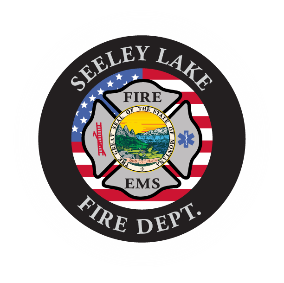 Firefighter Paramedic	                   Starting wage: $24.45hr                                       Full Time                              Benefit Eligible                                                                                                                  Internal and External AnnouncementAPPLICATION DEADLINE: Open Until Filled.The Seeley Lake Rural Fire District (SLRFD) is seeking qualified candidates for establishing a hiring list for the position of Firefighter Paramedic. SLRFD currently staﬀs with a full time Fire Chief, full time Administrative Assistant, a part time Maintenance Manager, and a roster of 20 dedicated volunteers. Our coverage area encompasses approximately 3000 residents between the communities of Lake Alva and Salmon Lake totaling 52 square miles of Missoula County. We are nestled between the Bob Marshal Wilderness and the Mission Mountain Range. This position is responsible for performing a variety of tasks including but not limited to fire prevention and suppression, responding to emergency medical calls to treat the sick and injured, extricating and rescuing individuals from, fires and entrapment, operation and maintenance of fire department equipment, apparatus and quarters, and other duties as assigned. This position requires holidays, night, and weekend duties..Qualified applicants will be selected for testing based on a review of their submitted application.TO APPLY: Applications and a position description are available for pickup at our administration oﬃce, or on our website, www.seeleyfire.org. Please mail completed Applications, Resume, and Cover Letter to PO Box 309 Seeley Lake, MT 59868 or drop oﬀ the application to SLRFD at 200 Firehouse Ln.,Seeley Lake MT.  Faxed or emailed applications will not be accepted. For questions, please contact Lakaya Lemons at (406) 677-2400.Seeley Lake Rural Fire District is an equal opportunity employer